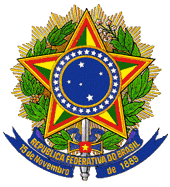 MINISTÉRIO DA EDUCAÇÃOINSTITUTO NACIONAL DE ESTUDOSE PESQUISAS EDUCACIONAIS ANÍSIO TEIXEIRAPORTARIA Nº 258, DE 2 DE JUNHO DE 2014O Presidente do Instituto Nacional de Estudos e Pesquisas Educacionais Anísio Teixeira (Inep), no uso de suas atribuições, tendo em vista a Lei nº 10.861, de 14 de abril de 2004; a Portaria Normativa nº 40, de 12 de dezembro de 2007, em sua atual redação; a Portaria Normativa nº 8, de 14 de março de 2014, atualizada, e considerando as definições estabelecidas pela Comissão Assessora de Área de Letras, nomeada pela Portaria Inep nº 12, de 10 de janeiro de 2014, resolve:Art. 1º O Exame Nacional de Desempenho dos Estudantes (Enade), parte integrante do Sistema Nacional de Avaliação da Educação Superior (Sinaes), tem como objetivo geral avaliar o desempenho dos estudantes em relação aos conteúdos programáticos previstos nas diretrizes curriculares, às habilidades e competências para a atualização permanente e aos conhecimentos sobre a realidade brasileira e mundial, bem como sobre outras áreas do conhecimento.Art. 2º A prova do Enade 2014, com duração total de 4 (quatro) horas, terá a avaliação do componente de Formação Geral comum aos cursos de todas as áreas e do componente específico da área de Letras.Art. 3º As diretrizes para avaliação do componente de Formação Geral são publicadas em Portaria específica.Art. 4º A prova do Enade 2014, no componente específico da área de Letras, terá por objetivos:I - avaliar o processo de formação do estudante de Letras, tendo em vista as competências e habilidades específicas requeridas para atuação na área, quer como bacharel, quer como licenciado em Letras;II - auxiliar na formulação de políticas de aperfeiçoamento do processo de formação do estudante.Art. 5º A prova do Enade2014, no componente específico da área de Letras, tomará como referência o seguinte perfil do profissional: I - competência intercultural;II - competência linguística e discursiva;III - capacidade de refletir teoricamente sobre a linguagem;IV - capacidade de analisar criticamente diferentes manifestações linguísticas e literárias;V - habilidade para produzir e disseminar conhecimentos;VI - domínio de tecnologias para pesquisa e ensino;VII - capacidade, no que diz respeito aos licenciados, de analisar, avaliar e propor práticas pedagógicas;VIII - capacidade de compreender a formação profissional como processo contínuo, autônomo e permanente.Art. 6º A prova do Enade 2014, no componente específico da área deLetras, avaliará se o estudante desenvolveu, no processo de formação, as competências e habilidades para:I - ter o domínio das normas da língua portuguesa nas suas manifestações oral e escrita em termos de recepção e produção de textos;II - refletir analítica e criticamente acercadas teorias linguísticas, que concebem a linguagem como fenômeno psicológico, social, histórico, cultural, político e ideológico;III - dominar metodologias de ensino de língua e literaturas, com vistas à transposição didática dos conhecimentos para os diferentes níveis de ensino;IV - refletir analítica, crítica e teoricamente acerca das manifestações literárias e culturais;V - atuar eticamente em diferentes contextos interculturais;VI - compreender a formação profissional como processo contínuo, autônomo e permanente, à luz das inovações tecnológicas e sem perder de vista o mercado de trabalho;VII - utilizar tecnologias para a pesquisa e ensino na sua prática profissional;VIII - compreender e analisar a organização e funcionamento dos vários componentes linguísticos;IX - analisar criticamente os conteúdos constitutivos de sua formação profissional;X - analisar e compreender os processos de leitura e produção de textos.Art. 7º A prova do Enade2014, no componente específico da área de Letras, tomará como referencial os seguintes conteúdos curriculares: I - Estudos linguísticos:a) concepções de língua nas diversas teorias linguísticas;b) níveis de análise da língua;c) formação histórica da língua portuguesa;d) gêneros discursivos;e) variação linguística;f) aspectos distintivos, linguísticos e extralinguísticos, do português do Brasil;g) teorias de aquisição da linguagem oral e escrita.II - Estudos literários:a) conceitos de literatura e cultura;b) especificidades da linguagem literária;c) teorias críticas da Literatura;d) gêneros literários (da Antiguidade à Contemporaneidade);e) movimentos literários;f) formação do cânone e do anticânone;g) manifestações populares da Literatura;h) inter-relações da Literatura com outros sistemas culturais e semióticos.III - Formação profissional do licenciado:a) teorias e métodos de ensino e aprendizagem de língua e Literatura;b) tecnologias da informação e da comunicação.Art. 8º As provas do Enade 2014, para as áreas que conferem diploma de Licenciatura, terão 5 (cinco) questões referenciadas pela Portaria Enade 2014 da área de Pedagogia.Art. 9º A prova do Enade 2014 terá, em seu componente específico da área de Letras, 30 (trinta) questões, sendo 3 (três) discursivas e 27 (vinte e sete) de múltipla escolha, envolvendo situações-problema e estudos de casos.Art. 10º Esta Portaria entra em vigor na data de sua publicação.JOSÉ FRANCISCO SOARES(Publicação no DOU n.º 105, de 04.06.2014, Seção 1, página 34/35)